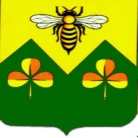 АДМИНИСТРАЦИЯ    САНДОВСКОГО  РАЙОНАТверская область ПОСТАНОВЛЕНИЕ09.11.2020                                         п. Сандово                                            № 228                                                                                                                                                                                          О внесении   изменений в постановление администрации Сандовского районаот 29.12.2016  г. № 251	В связи с кадровыми изменениями, администрация Сандовского районаПОСТАНОВЛЯЕТ:      1. Внести изменения в постановление администрации Сандовского района от 29.12.2016 г. № 251 «О составе Антинаркотической комиссии»» следующие изменения:     1.1. Исключить из состава Антинаркотической комиссии Утюгину Нину Викторовну.     1.2. Включить в состав Антинаркотической комиссии Коршунову Светлану Евгеньевну, начальника ТОСЗН Сандовского района.     2. Настоящее постановление подлежит размещению на официальном сайте администрации Сандовского района в информационно-телекоммуникационной сети «Интернет».       3. Контроль за исполнением настоящего распоряжения возложить на первого заместителя Главы администрации Сандовского района Г. Ю. Носкову.      Глава Сандовского района                                             О. Н. Грязнов